	                                          COL·LEGI SANT JOSEP  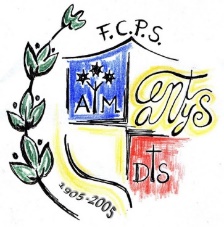 		                    ÀREA DE LLENGUA  4t Ed. PRIMÀRIA PRIMER ESCOLTA’NS AMB ATENCIÓ!https://drive.google.com/file/d/1L_hxXgj4p5OlBvjhgB5le9B9eK3PVgPL/view?usp=sharingE X P R E S S I Ó  E S C R I T A:Escriu un conte de cinc línies on hi surtin les següents paraules: Estàtua – fada – helicòpter – pingüí – incendi--------------------------------..........................................................................................................................................................................................................................................................................................................................................................................................................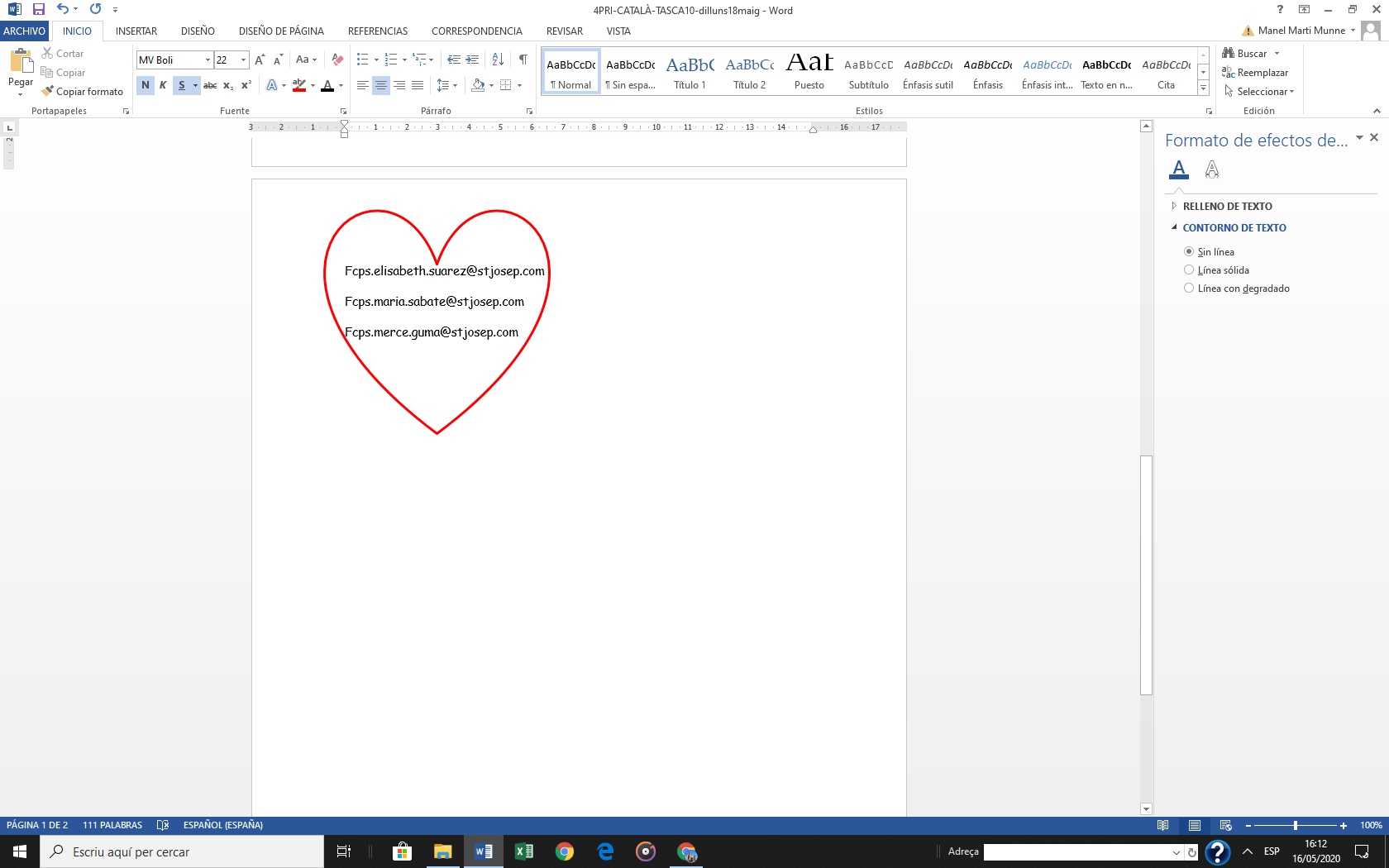 Penseu que tots els nens i les nenes de 4t fareu servir aquestes paraules, però sortiran històries totalment diferents. No oblidis decorar el teu conte i fes d’il·lustrador/a!!! I ja ens el pots enviar!